МОДЕЛЬ: MRPC-14 (арт. H14S)РОТОРНЫЙ ТРУБОРЕЗ С МАЛЫМ ЗАЗОРОМРуководство по эксплуатации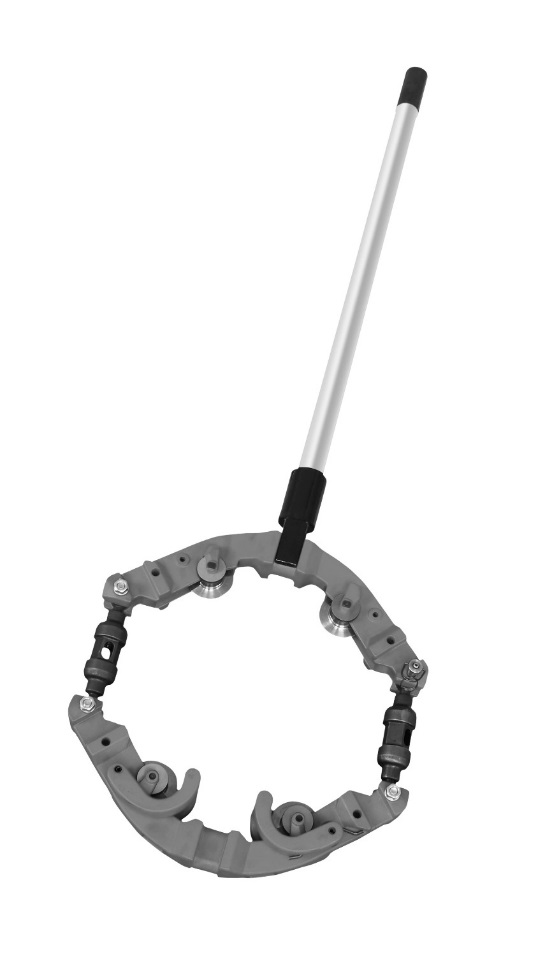 Прежде всего, проверьте ролики и убедитесь, что они соответствуют материалу разрезаемой трубы.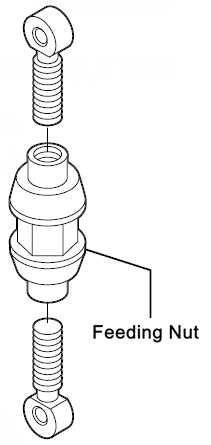 Проверьте, чтобы шарнирная головка, скрепленная болтом, находилась в правильном положении и соответствовала размеру разрезаемой трубы. Следует равномерно откручивать подающую муфту, пока центр отверстия шарнирной головки не окажется на расстоянии около 2 1/4 дюйма (57 мм) от конца подающей муфты. Отсоедините вытяжной штифт и установите резак поверх разрезаемой трубы (возможно, придется отсоединить оба штифта, если зазор вокруг трубы минимален.) Установите вытяжной штифт в правильное положение, проведя его через хомут и шарнирную головку, и разместите подпружиненную направляющую резака поверх трубы. Вручную равномерно затяните обе подающие муфты, пока все 4 ролика не коснутся трубы. Затягивайте подающие муфты при каждом полуобороте резака. Подающие муфты также могут использоваться для перемещения резака вокруг трубы.ПРИМЕЧАНИЕ: Затягивая зажимные (подающие) муфты как можно сильнее, необходимо оставлять возможность перемещать резак вокруг трубы. (Ручной рычаг облегчает процесс затягивания – 1/2 оборота зажимной (подающей) муфты должно быть достаточно для обеспечения необходимого натяжения).ИСПОЛЬЗУЙТЕ СМАЗОЧНОЕ МАСЛО: Оно облегчит работу и продлит срок службы роликов и штифтов (можно использовать обычное индустриальное масло). ТРУБА, ОБИЛЬНО ПОКРЫТАЯ КОРКОЙ И РЖАВЧИНОЙ: Удалите корку и ржавчину в области, подлежащей резке. Это поможет сохранить режущие ролики и сократить время резки; а также поможет размещению трубы в резаке для обеспечения правильного направления резки.ПОЛЕЗНЫЕ СОВЕТЫ: Хотя труба из обычного и ковкого чугуна будет трескаться вдоль линии разреза после прохождения половины пути, продолжайте обрабатывать ее роликами резака, чтобы убедиться в полном завершении разреза. Ковкий чугун, как правило, склонен к затвердеванию. Постоянная обработка и оказание максимального давления помогут избежать данного явления. В случае отсутствия роликов для резки чугуна их можно заменить режущими роликами для стальных труб. Имейте в виду, режущие ролики для обработки стали могут подвергаться ускоренному износу.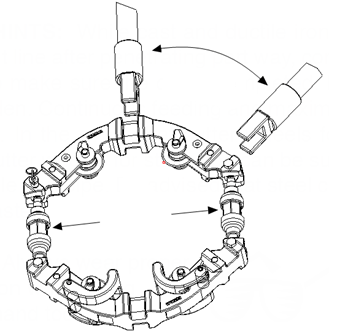 ВНИМАНИЕ: Всегда используйте надлежащие средствам защиты глаз при использовании того или иного ручного инструмента. 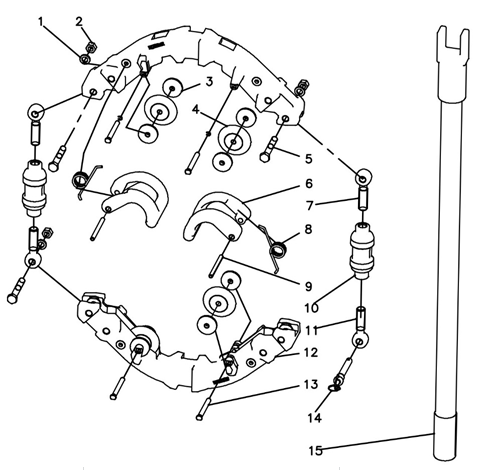 Перечень запасных деталей:№п/пВид трубыМАКС. толщина стенкиРазмер трубыВеснеттоMRPC-14Стальная труба11 мм10 – 14 дюйма25 кг№п/пСерийный номерНаименованиеКол-во109420Шайба (3)3209361Шестигранная гайка (3)3389413Роллер (8)8489419Режущий ролик (4)4509020Болт (3)3689423Направляющая (2)2789417Болт с правой резьбой (2)2889411Направляющая пружина (2)2903032Сверхпрочный направляющий штифт (2)21089421Подающая муфта (2)21189415Болт с левой резьбой (2)21289425Хомут (2)21389490Штифт ролика полной сборки (4)41489491Штифт хомута 21589492Ручка полной сборки1